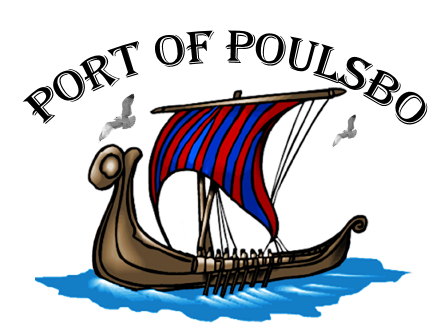 Temporary Live-Aboard TransferPolicyPORT OF POULSBODraft: December 29, 2014Executive Approval:  February 5, 2015Commission Adoption:  February 5, 2015Revised: December 2, 2021Review Date:  December 2, 2024This policy is intended to provide Poulsbo Marina live-aboard Licensees with the means to temporarily transfer their live-aboard status to other marina Licensees currently on the live-aboard waitlist.The result of this policy will be expanded services for Port Licensees.DefinitionsPrimary Live-Aboard – The permanent Licensee who has an executed Authorization To Live Aboard form and is temporarily forfeiting his/her live-aboard status to a Temporary Live-Aboard.Temporary Live-Aboard – The permanent Licensee who is temporarily assuming the live-aboard status from a Primary Live-Aboard.Licensee ResponsibilitiesPrimary Live-AboardPrimary Live-Aboards are responsible for the following fees, payable to the Port, during the transfer period:monthly moorage charges.50% of the live-aboard fees.Primary Live-Aboards must provide a minimum of thirty (30) days notice to the Port prior to ending the transfer period.Primary Live-Aboards must complete and sign the Temporary Live-Aboard Transfer Agreement prior to commencement of the transfer period.Temporary Live-AboardTemporary Live-Aboards are responsible for the following fees, payable to the Port, during the transfer period:monthly moorage charges.100% of the live-aboard fees.Temporary Live-Aboards must complete and sign the Temporary Live-Aboard Transfer Agreement prior to commencement of the transfer period.Port ResponsibilitiesManage the logistics of the Live-Aboard Transfer program.Conduct live-aboard inspections on Temporary Live-Aboard vessels.Collect all moorage charges and live-aboard fees.GeneralTemporary Live-Aboard Transfer Agreements will not be authorized for a period less than two months.Temporary Live-Aboards may terminate the Temporary Live-Aboard Transfer Agreement by giving notice ten (10) days prior to the end of the month.Live-aboard fees will not be prorated.The time a Temporary Live-Aboard spends living aboard his/her vessel during the transfer period, shall not count toward the time allowed in Section 3 of the Moorage License Agreement.A Primary Live-Aboard will have the right to stay aboard his/her vessel for the time allowed in Section 3 of the Moorage License Agreement during the transfer period.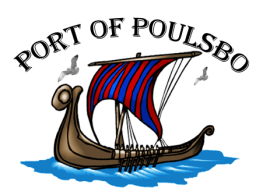 1.  POLICY STATEMENT2.  POLICY GUIDELINES